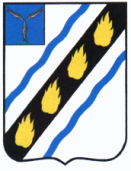 ЗОЛОТОСТЕПСКОЕ  МУНИЦИПАЛЬНОЕ  ОБРАЗОВАНИЕ СОВЕТСКОГО  МУНИЦИПАЛЬНОГО  РАЙОНА  САРАТОВСКОЙ  ОБЛАСТИСОВЕТ  ДЕПУТАТОВ (четвертого созыва)РЕШЕНИЕот 30.03.2022 № 181с.Александровка О внесении изменений в решение Совета депутатов Золотостепского муниципального образования от 07.12.2017 г. № 179	Руководствуясь Уставом Золотостепского муниципального образования Советского муниципального района Саратовской области, Совет депутатов РЕШИЛ:          	1. Внести следующие изменения в решение Совета депутатов Золотостепского муниципального образования Советского муниципального района Саратовской области от 07.12.2017 г. № 179 «Об утверждении Правил благоустройства территории Золотостепского муниципального образования»:-  в разделе 3 в пункте 3.10.2.1. слова «20 м - от окон жилых помещений,» исключить;-  в разделе 4 в пункте 4.3.5 после слов «должны производиться» дополнить словами «в течение суток».2. Настоящее решение вступает в силу со дня его официального обнародования.Глава Золотостепского муниципального образования  			А.В. Трушин